BREAK THE CHAINS CRUISING TO RECOVERY CAR SHOW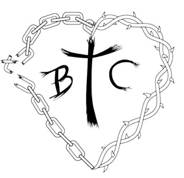 WHEN: Saturday September 21, 2024WHERE: Kane Family Drive-In Theater, 6627 US-6, Kane, PA 16735TIME: Registration 9:00-12:00Judging: Begins at 3:00Price: $10*Limited to the first 200 cars*Name: _________________________________________________	Phone Number: ______________________Address: _____________________________________________________________________________________City: ____________________________________________________ State: _________________ Zip: _______Make: __________________ Model: _____________________ Year: _______________ Color: _______________Email: _______________________________________________________________________________________There will be four categories in judging. Those categories will be cars, trucks, motorcycles, and street rods.Please indicate which category you are interested in being judged in: ____________________________________LIABILITY: In consideration of the acceptance of the right to participate: entrant, participants, and spectator: byexecution of this form release and discharge Break the Chains Coalition and any show sponsor or affiliate and ofand from any and all known or unknown damages, injuries, judgements, and/or claims from any causewhatsoever that may be suffered by any entrant to his or her property.Signature of Entrant (and Guardian if under 18) ____________________________________________________Signature Required●	THIS IS A STRICT NO DRUG OR ALCOHOL EVENT! No consumption or advertisement of drugs and alcoholare permitted during any Break the Chains events.For more information visit:www.breakthechainscoalition.comOr Contact: Mandy Miles-Rudolph 814-203-2276